Broj: 298/21Datum: 25.10.2021. god. Na osnovu prikupljenih i obrađenih informacija po listi pitanja i dojavаma građana u protekla 24 časa ( od 08:00 do 08:00 ) dostavljamo vam sljedeći:          IZVJEŠTAJ  OPERATIVNO  KOMUNIKACIJSKOG CENTRA  112 BD BiHOperater: Veselin Petrović                                                                 Šef OKC-a: Strahinja GajićNapomena: Pod kategorijom „ostale intervencije“ podrazumjevaju se: poplave, akcidentne situacije, zemljotresi i slično. redni brojslužbavrsta informacijebroj intervencijabroj intervencija1.Profesionalna vatrogasna jedinica 123požari001.Profesionalna vatrogasna jedinica 123tehničke intervencije111.Profesionalna vatrogasna jedinica 123ostale intervencije002.Policija Brčko distrikta122krivična djela002.Policija Brčko distrikta122saobraćajne nesreće112.Policija Brčko distrikta122javni red i mir003.Hitna pomoćBrčko distrikta124Broj intervencija                    65                    653.Hitna pomoćBrčko distrikta124rođeniŽenskoMuško3.Hitna pomoćBrčko distrikta124rođeni213.Hitna pomoćBrčko distrikta124umrli12124.Civilna zaštita 121Demineri i CZ                     0                     05.JP “Komunalno“ d.o.o.Brčko distrikt BiH080 050 507elektrodistribucija22.10.2021. godine:Brod manji dio, zastoj u vremenu od 09:05-09:45 h (radovi na NN mreži)Gluhakovac manji dio, zastoj u vremenu od 10:20-11:30 h (radovi na NN mreži)Ul. Cvijete Zuzorić i Svetog Save, zastoj u vremenu od 15:50-16:29 h (radovi na NN mreži)23.10.2021. godine:24.10.2021. godine:22.10.2021. godine:Brod manji dio, zastoj u vremenu od 09:05-09:45 h (radovi na NN mreži)Gluhakovac manji dio, zastoj u vremenu od 10:20-11:30 h (radovi na NN mreži)Ul. Cvijete Zuzorić i Svetog Save, zastoj u vremenu od 15:50-16:29 h (radovi na NN mreži)23.10.2021. godine:24.10.2021. godine:5.JP “Komunalno“ d.o.o.Brčko distrikt BiH080 050 507vodovodRedovne aktivnostiRedovne aktivnosti5.JP “Komunalno“ d.o.o.Brčko distrikt BiH080 050 507gradska čistoća      Redovne aktivnosti      Redovne aktivnosti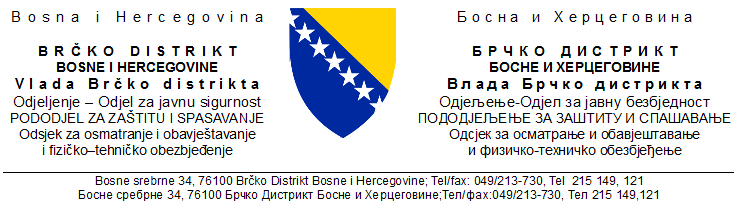 